Załącznik nr 3 do RegulaminuMIEJSKI OŚRODEK POMOCY SPOŁECZNEJ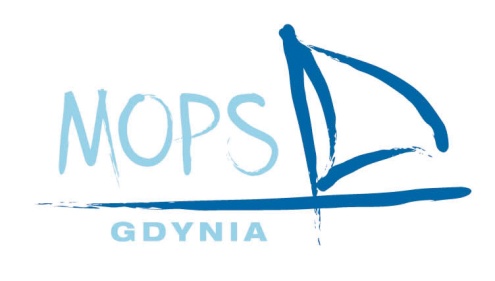 ul. Grabowo 281-265 GdyniaZnak sprawy: MOPS.DZP.322.2.55 /2021                                                    Gdynia, dnia  07.09.2021 r.ZAPYTANIE OFERTOWENiniejsze postępowanie realizowane jest na podstawie Regulaminu udzielania zamówień publicznych o wartości szacunkowej nie przekraczającej kwoty 130 000 zł w Miejskim Ośrodku Pomocy Społecznej w Gdyni, stanowiącego załącznik do Zarządzenia nr 2/2021 Dyrektora MOPS w Gdyni z dnia 05.01.2021 r.  Zamawiający:Miejski Ośrodek Pomocy Społecznej w Gdyni, Jednostka Budżetowa Gminy Miasta Gdyniaul. Grabowo 2, 81-265 Gdynia, tel./fax: (58) 782 01 20, www.mopsgdynia.pl adres e-mail: sekretariat@mopsgdynia.pl; NIP: 586-12-12-048, REGON: 002830332Rozdział 1. Opis przedmiotu zamówieniaRemont połaci dachu budynku w  Zespole ds Rodzinnej Pieczy Zastępczej przy ul. Abrahama 55 w  GdyniZakres do wykonania:Drobne naprawy pokrycia polegające na umocowaniu pokrycia i zakitowaniuJednokrotne pokrycie papą wierzchniego pokrycia po wyrównaniu istniejącego pokrycia z papyObróbki z papy nawierzchniowej grubości 5,2mm na oczyszczonym i zaimpregnowanym podłożu betonowym - obrobienie kominówObróbki z papy nawierzchniowej grubości 5,2mm (kołnierze) elementów metalowych występujących na dachu wraz z oczyszczeniem i zaimpregnowaniem - pasy papy do rynnyObróbki z blachy ocynkowanej przy szerokości w rozwinięciu do 25cm grubości 0,55mm – kaplistwy nad wywiniętą papąMechaniczne wykonanie ślepych otworów w cegle o głębokości do 8cm i średnicy do 10mm – do montażu kaplistwSzczegółowy zakres prac określono w przedmiarze.Wykonawca udzieli Zamawiającemu 24 miesięcznej gwarancji na wykonane prace.Rozdział 2. Termin i miejsce realizacji zamówieniaTrzy tygodnie od dnia podpisania umowy. Zespół ds Rodzinnej Pieczy Zastępczej przy ul. Abrahama 55 w  GdyniRozdział 3. Warunki udziału w postępowaniuZamawiający nie określa szczegółowych wymagań.Rozdział 4. Opis kryteriów wyboru oferty najkorzystniejszejZamawiający wybierze ofertę najkorzystniejszą spośród ofert niepodlegających odrzuceniu (spełniających wszystkie warunki określone w niniejszym zapytaniu ofertowym), na podstawie jedynego kryterium oceny ofert: cena brutto oferty – waga 100%. Za ofertę najkorzystniejszą uznana zostanie oferta z najniższą ceną brutto. W sytuacji, gdy Zamawiający nie będzie mógł wybrać najkorzystniejszej oferty ze względu na to, że zostały złożone oferty o takiej samej cenie, Zamawiający wezwie Wykonawców, którzy złożyli te oferty, do złożenia w terminie określonym przez Zamawiającego ofert dodatkowych. Wykonawcy, składając oferty dodatkowe, nie mogą zaoferować cen wyższych niż zaoferowane w złożonych ofertach. Jeżeli Wykonawca nie złoży wraz z ofertą dokumentów lub oświadczeń wymaganych w treści niniejszego zapytania lub złoży dokumenty lub oświadczenia nieaktualne lub zawierające błędy, Zamawiający wezwie Wykonawcę w terminie przez siebie wskazanym do złożenia, uzupełnienia lub poprawienia tych dokumentów lub oświadczeń. Informacja o wyniku postępowania zostanie zamieszczona na stronie Platformie zakupowej pod adresem https://platformazakupowa.pl/pn/mops_gdynia na stronie dotyczącej niniejszego postępowania w sekcji „Komunikaty”. Rozdział 5. Sposób składania pytań i ofert przez WykonawcówOferta musi być sporządzona w języku polskim. W przypadku załączenia dokumentów sporządzonych w innym języku niż dopuszczony, Wykonawca zobowiązany jest załączyć tłumaczenie na język polski. Forma oferty:Wykonawca składa ofertę w formie elektronicznej za pośrednictwem platformy zakupowej, załączając dokumenty wymagane przez Zamawiającego, o których mowa w Rozdziale ….. ust. …… powyżej.Wykonawca może zwrócić się do Zamawiającego o wyjaśnienie treści niniejszego zapytania za pośrednictwem Platformy zakupowej. Zamawiający jest obowiązany udzielić wyjaśnień niezwłocznie, jednak nie później niż na 1 dzień przed upływem terminu składania ofert pod warunkiem, że wniosek o wyjaśnienie treści zapytania  ofertowego wpłynął do Zamawiającego nie później niż 2 dni przed terminem, w którym upływa wyznaczony termin składania ofert.Jeżeli wniosek o wyjaśnienie treści niniejszego zapytania wpłynie po upływie terminu,    o którym mowa w ust. 2 lub dotyczy udzielonych wyjaśnień, Zamawiający może udzielić wyjaśnień albo pozostawić wniosek bez rozpoznania.Przedłużenie terminu składania ofert nie wpływa na bieg terminu składania wniosku,       o którym mowa w ust. 2.Jeżeli w wyniku zmiany treści zapytania niezbędny będzie dodatkowy czas na wprowadzenie zmian w ofertach, Zamawiający może przedłużyć termin składania            i otwarcia ofert. Informacja o zmianie terminu zostanie przesłana w komunikacie publicznym za pośrednictwem Platformy Zakupowej.Wykonawca, za pośrednictwem Platformy zakupowej może przed upływem terminu      do składania ofert zmienić lub wycofać ofertę. Sposób dokonywania zmiany                 lub wycofania oferty zamieszczono w instrukcji zamieszczonej na stronie internetowej pod adresem: https://platformazakupowa.pl/strona/45-instrukcje. Maksymalny rozmiar jednego pliku przesyłanego za pośrednictwem dedykowanych formularzy do: złożenia, zmiany, wycofania oferty wynosi 150 MB natomiast przy komunikacji wielkość pliku to maksymalnie 500 MB. Po upływie terminu składania ofert, Zamawiający zweryfikuje treść złożonych ofert         i dokona wyboru oferty najkorzystniejszej. Rozdział 6. Inne istotne informacje dotyczące postępowania Zamawiający zastrzega sobie możliwość unieważnienia niniejszego postępowania,          w szczególności, gdy cena najkorzystniejszej oferty będzie przewyższać kwotę, jaka została przeznaczona na sfinansowanie niniejszego zamówienia.Osoby reprezentujące Wykonawcę przy zawieraniu umowy muszą posiadać ze sobą dokumenty potwierdzające ich umocowanie do zawarcia umowy, o ile umocowanie to nie będzie wynikało z dokumentów załączonych do oferty lub dokumentów rejestracyjnych (nie będzie wynikało wprost z KRS lub Centralnej Ewidencji i Informacji o Działalności Gospodarczej).UWAGA: Zamawiający przed zawarciem umowy z wybranym Wykonawcą, wymaga przedłożenia pełnomocnictwa w oryginale lub kserokopii poświadczonej notarialnie.Jeżeli zaoferowana cena lub jej istotne części składowe wydają się rażąco niskie              w stosunku do przedmiotu zamówienia i budzą wątpliwości Zamawiającego co do możliwości wykonania przedmiotu zamówienia zgodnie z wymaganiami określonymi przez Zamawiającego lub wynikającymi z odrębnych przepisów, Zamawiający zwróci się o udzielenie wyjaśnień, w tym złożenie dowodów, dotyczących wyliczenia ceny. Obowiązek wykazania, że oferta nie zawiera rażąco niskiej ceny, spoczywa na Wykonawcy. Oferta Wykonawcy nie podlega ocenie jeżeli:Wykonawca wystąpi z wnioskiem o zmianę cen jednostkowych po upływie terminu składania ofert,zawiera rażąco niską cenę w stosunku do przedmiotu zamówienia lub jeśli                  na wezwanie Zamawiającego Wykonawca nie złoży wyjaśnień dotyczących rażąco niskiej ceny;złożył więcej niż jedną ofertę,jest nieważna na podstawie odrębnych przepisów.Zamawiający unieważnia postępowanie o udzielenie zamówienia jeżeli:nie złożono żadnej oferty niepodlegającej ocenie,cena najkorzystniejszej oferty lub oferta z najniższą ceną przewyższa kwotę, którą Zamawiający zamierza przeznaczyć na sfinansowanie zamówienia, chyba że Zamawiający podejmie decyzję o zwiększeniu tej kwoty do ceny najkorzystniejszej oferty;w przypadku, o których mowa w Rozdziale 4 ust. 3 zostały złożone oferty dodatkowe o takiej samej cenie, wystąpiła istotna zmiana okoliczności powodująca, że przeprowadzenie postępowania lub wykonanie zamówienia nie leży w interesie publicznym, czego nie można było wcześniej przewidzieć,postępowanie obarczone jest niemożliwą do usunięcia wadą uniemożliwiającą zawarcie umowy w sprawie niniejszego zamówienia publicznego.   Projekt umowy w sprawie zamówienia publicznego stanowi załącznik nr ………. do zapytania. Umowa zostanie zawarta w formie pisemnej pod rygorem nieważności. Umowa jest jawna i podlega udostępnieniu na zasadach ogólnych określonych w przepisach o dostępie do informacji publicznej.Rozdział 8. Informacja dotycząca ochrony i przetwarzania danych osobowych 